1	以各主管部门的提案为基础，在考虑到WRC-15的成果和大会筹备会议的报告，并适当顾及所涉各频段中现有和未来业务的需求的同时，审议下列议项并采取适当的行动：1.12	根据第237号决议（WRC-15），在现有移动业务划分下，尽可能为实施演进的智能交通系统（ITS）考虑可能的全球或区域统一频段；引言CEPT内部针对在5 855-5 925 MHz和63-64 GHz频段的ITS制定了区域协调措施，考虑了与这些频段其他主要业务必要的共享和兼容性要求。可以通过制定ITU-R建议书来实现ITU-R层面ITS的协调措施。因此，为了响应解决WRC-19议项1.12，无需对《无线电规则》进行任何修改。提案NOC	EUR/16A12/1第5条频率划分理由：	ITU-R建议书（未在《无线电规则》中引用）被认为足以协调与信息交换有关的ITS频段，以改善交通管理和协助安全驾驶。SUP	EUR/16A12/2#49725第237号决议（wrc-15）智能交通系统应用理由：	WRC-19后无需此决议。______________世界无线电通信大会（WRC-19）
2019年10月28日-11月22日，埃及沙姆沙伊赫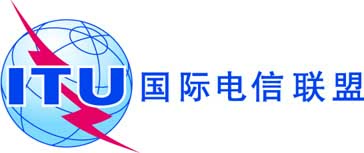 全体会议文件 16 (Add.12)-C2019年10月8日原文：英文欧洲共同提案欧洲共同提案大会工作提案大会工作提案议项1.12议项1.12